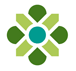  A verseny fővédnöke:Budapest Főváros XVII. kerület
Rákosmente Önkormányzata alpolgármestere        	        HORVÁTH TAMÁS/60XVII.KERÜLETI ANGOL NYELVI VERSENY – ÍRÁSBELI FORDULÓ                                          6.évfolyam – tagozat1. Circle the correct answer!/ Karikázd be a helyes válasz betűjelét!    /201. There are fifteen ………. at the party.              2.We enjoy ……..with my friends.a) kid                                                                      a) to ride a bikeb) childs                                                                   b) riding a bike3) childrens                                                              c) ride a biked) children                                                                d )to riding a bike3. Jeremy didn’t …. this novel last year.               4.This film is more exciting …….the other.a) raed                                                                      a) likeb) reads                                                                    b) asc) read                                                                      c) thend) red                                                                        d) than5. When……… her homework?                              6. My friends often ……. in winter.a) does your sister do                                               a) goes skib) do your sister do                                                  b) go skiingc) does your sister does                                            c) goes to skid) do your sister does                                               d) go ski7. My sister can paint ……….. .                               8. Can I have …….. apple juice,please?a) well                                                                       a) anyb) beautiful                                                                b) somec) good                                                                       c) manyd) nice                                                                        d) few9. ………… toys are these? They are theirs.            10. We can see a town …. the photo.a) Who’s                                                                     a) inb) Whos                                                                      b) onc) Whose                                                                     c) atd) Whoes                                                                     d) -11. This is ……… party in my life.                          12. …… river is the longest in Hungary?a) the worse                                                                  a) Witchb) worst                                                                        b) Whitchc) worse                                                                        c) Wichd) the worst                                                                   d) Which13. My aunt’s son is my …….. .                               14. I travelled to France … last summer.a) nephew                                                                    a) -b) cousin                                                                      b) atc) niece                                                                        c) ond) uncle                                                                        d) in15. We don’t have ….. milk at home.                       16. Sarah and Diane ……a week in Wien.a) some                                                                        a) is going to spendb) any                                                                           b) are spendc) a few                                                                        c) are going to spendd) no                                                                             d) spending17. Let’s ….. a drink.                                                 18. Our teacher ….. us a lovely song.a) having                                                                      a) toughtb) to have                                                                     b) tauhtc) has                                                                            c) taughtd) have                                                                          d) touht19. I …… in the sea.It was too cold for me.               20. Has Bill got a new mobile?a) can swim                                                                  a) Yes, he has.b) could to swim                                                           b) Yes, he does.       c) couldn’t swim                                                           c) Yes, he have.d) can’t swim                                                                d) Yes, he got. 2. Match column A and column B. / Párosítsd a két oszlop kifejezéseit!    /10There are two extra endings. / Van két felesleges befejezés.1. George doesn’t like                                               a) because I’m studying.2. How much is                                                         b) eat out with your family last night?3. I didn’t go skiing                                                   c) milk do you need?4. Your garden is much more beautiful                     d) a hot dog with ketchup,please?5. Kate isn’t going to the theatre tonight                   e) does the museum open?6. What time                                                              f) because she is ill.7. How many                                                             g) reading long books.8. Did you                                                                  h) than ours.9. I can’t help you                                                      i) do you have matches?10. How often                                                            j) I was at the park.                                                                                   k) pencils are there in your pencilcase?                                                                                   l) but I went skating with my friends.3. Answer the questions. / Adj egész mondatos választ a kérdésekre!       /101.Where did you go in the winter holiday?……………………………………………………………………………………………….2.Why do children like summer?………………………………………………………………………………………………..3.What kind of music do you like?……………………………………………………………………………………………….4.What is the weather like in spring?……………………………………………………………………………………………….5.When are you going to visit your grandparents?……………………………………………………………………………………………….6.Who are you going to go with?……………………………………………………………………………………………….7.Whose book is this?……………………………………………………………………………………………….8.How often do you watch films?……………………………………………………………………………………………….9.What are you doing right now?……………………………………………………………………………………………….10.What do you usually have for dinner?……………………………………………………………………………………………….4a  Match the words to form phrases. / Alkoss kifejezéseket a megadott szavakkal!                                                                                                           /5            1)  take…..                                                   a)  up the Christmas tree            2)  go…..                                                     b)  a break            3)  have…..                                                  c)  the table            4)  put….                                                     d)  the dog to the vet            5)  set….                                                      e)  on a trip1 ___________       2 __________      3 __________    4 __________    5 ___________4.b  Read the definitions and and give the adjectives. Then complete the sentences below with the adjectives. Use comparative or superlative forms. / A definíciók alapján add meg a mellékneveket, majd egészítsd ki a mondatokat a középfokú vagy a felsőfokú alakokkal!                                  /101. When tourists like visiting a place, it’s ………………………………………………………2. When something is not narrow, it’s …………………………………………………………3. When something isn’t interesting, it’s ………………………………………………………4. When something isn’t good, it’s …………………………………………………………….5. When something doesn’t cost a lot, it’s ……………………………………………………..a) Our street is ………………………………………. than yours.b) It’s the …………………………………… icecream in my life.c) Lots of tourists come to Budapest every year, so it’s one of the …………………………cities in Europe.d) I don’t want to watch this film. It’s …………………………………….. than I thought.e) This is the ………………………………….. mobile in the shopwindow.                              5. Fill in the gaps with the words. There are two extra words./Egészítsd ki a szöveget a megadott szavakkal! Két szó fölösleges.                                      /15               visitors    wax    its    famous    free    for    people   exhibits    than                   many    today    one    tells    act    interactive    million    always Museums and galleries in LondonThe British Museum in Great Russell Street is the biggest museum in Britain. It was built in the 1700s and you can see different  1…………………………… here. Tickets are2 …………………………..  .       The Museum of London is 3 ……………………… of the most interesting museums in the city. The exhibitions are about the history of London and its 4 …………………………… .The Museum of the Moving Image, on the South Bank 5 ……………………… the storyof cinema and television. There are many things for  6 …………………………….. to see.You can 7 ………………………… with actors on a film ’set’ or read the news on TV.If you are interested in nature and science you can visit 8 ………………………………….exhibits in the Natural History Museum and the Science Museum.Four million people go to the National Gallery to look at more 9 …………………………..two thousand pictures.You can see pictures of 10 ……………………….   people at the National Portrait Gallery in St Martin’s Place.The London Dungeon in Tooley Street is a ’Museum of Horror’. Half a 11…………………..people visit it every year, but they don’t 12………………………stay to see it all! Madame Tussaud’s is famous 13………………… its figures from the past and famous people of 14……………………….. These figures are made from 15 …………………………In the ’Chamber of Horrors’ you can see some very bad people .   6. Ask questions about the underlined words. / Tegyél fel kérdést az aláhúzott mondatrészekre!                                                                              /101.I am studying with Mary in my room.……………………………………………………………………………………2.Jake got a new computer for Christmas.…………………………………………………………………………………………………..3.These sandals are 110 pounds.…………………………………………………………………………………………………..4.My cousins travelled to Paris last week.…………………………………………………………………………………………………...5.Mr Bone’s new car is blue.…………………………………………………………………………………………………...6.Jane goes to the Maths teacher on Thursdays.…………………………………………………………………………………………………...7.There are fifteen girls in our class.…………………………………………………………………………………………………8.Our plane takes off at 9.30.…………………………………………………………………………………………………9.My father went to my grandmother because she is ill.………………………………………………………………………………………………….10.We always go to the city centre by underground.…………………………………………………………………………………………………7. Read the text then write if the statements are TRUE (T) or FALSE (F).  /Olvasd el a szöveget, majd jelöld a mondatok mellett, igazak(T) vagy hamisak (F).                                                                                                /10Fair playBobsledding is a fast and exciting winter sport.  A bobsled has a two-person team or a four-person team and it goes at about 100 kilometres per hour. When a bobsled team goes down the course, the other teams wait and watch. Then each team tries to go down fasterthan the others. Each team can try three times. In the end, the fastest team wins the prize.    This is a true story about a bobsledder, Eugenio Monti from Italy. The year was 1964.The place was the bobsled course at the Olympic Games in Innsbruck, Austria. It wasa wonderful sunny day. The two best teams were Eugenio Monti’s Italian team and Tony Nash’s British team.After their first two runs, these two teams were equal. Then the Italians made their third run, and it was the fastest of all. The British team got ready for their third run, but suddenlya bolt on their bobsled broke. The British bobsled couldn’t go down.    When Monti heard this, he took a bolt from his bobsled and sent it to the British team.It was a really fair play. The British team put the bolt on their bobsled. They went down and they won.The British got the gold medal, but everyone wanted to talk about Monti. People called him a great sportsman. He also received a special prize, the 1964 International Fair Play Trophy.Many people think this trophy is a greater prize than a gold  medal. It was new then, but now it is given every year to a great sportsman or sportswoman.                         1. Two or four people can go down in a bobsled. _____                         2. Bobsleds go down the course at the same time. _____                         3. The story happened in winter. _____                         4. The Italian team was better after the second run. _____                         5. In the third run Monti’s team was the best. _____                                                                       8                        6. The accident to the British team happened after the third run. _____                        7. Monti helped the other team. _____                        8. Monti’s team won. _____                        9. Monti won the first International Fair Play Trophy. _____                      10. Monti is the only sportsman who got this trophy. _____8.What would you say? / Mit mondanál a következő helyzetekben?       /101. Kérdezd meg a barátodat, kér-e almalét!………………………………………………………………………………………………….2. Szólíts meg egy idegent az utcán, és kérdezd meg, hol találsz egy élelmiszerboltot!………………………………………………………………………………………………….3. Hogy kérdeznéd meg, mennyi az idő?…………………………………………………………………………………………………..4. Javasold a barátodnak, hogy menjetek úszni!…………………………………………………………………………………………………..5. Kérdezd meg, mennyi limonádé van az üvegben!…………………………………………………………………………………………………..6. A tanárod Miss Luck. Köszönd meg a segítségét!…………………………………………………………………………………………………...7. Barátod meghív egy koncertre. Mondd el, hogy sajnos nem érsz rá.…………………………………………………………………………………………………...8. Könyvet szeretnél venni. Kérdezd meg, mennyibe kerül!…………………………………………………………………………………………………...9. Rendelj egy üveg narancslét az étteremben!…………………………………………………………………………………………………...10. Kérdezd meg a barátodat, mi a terve a hétvégére!…………………………………………………………………………………………………...ELÉRHETŐ PONT: 100                                                           ELÉRT PONT: